NAME………………………………………………   INDEX NUMBER …………………………….    									DATE…………………………….443/2 AGRICULTURE MOCK- 2015PAPER 2TIME:   2HOURSINSTRUCTIONS TO CANDIDATESWrite your name and index number in the spaces provided above.The paper consists of three sections A , B and  C.	Answer all questions in section A and B in the spaces providedAnswer any two questions from section C on foolscaps providedFOR EXAMINER’S USE ONLY			SECTION A (30MARKS)						          	Answer all questions from this section on the spaces provided 1.Name the breeds of livestock described by the following statements below 		    (1marks)a)A deep red coloured breed of cattle whose face and parts of legs below the knees and hocks are white.		-------------------------------------------------------------------------------------------------------- b)A pig breed white in colour with a straight snout and long ears drooping over the face. 		        --------------------------------------------------------------------------------------------------------------------------- 2.State two reasons for feeding bees. 							                  (1marks) ------------------------------------------------------------------------------------------------------------------------------------------------------------------------------------------------------------------------------------------------------------------------------------------------------------------------------------------------------------------------------------------------------------------------------------------------------------------------------------------------------------3.Name four qualities of eggs suitable for incubation 					      (2marks) ------------------------------------------------------------------------------------------------------------------------------------------------------------------------------------------------------------------------------------------------------------------------------------------------------------------------------------------------------------------------------------------------------------------------------------------------------------------------------------------------------------4a)Name four livestock diseases that are caused by viruses 				    	      (2marks) ------------------------------------------------------		----------------------------------------------------------   -----------------------------------------------------		---------------------------------------------------------- b)Outline three reasons why calves should be fed on colostrum				 (1 ½ marks)   -------------------------------------------------------------------------------------------------------------------------------------------------------------------------------------------------------------------------------------------------------------------------------------------------------------------------------------------------------------------------------- 5a)Identify three farm operations powered by engines.			   		 (1 ½ marks) ------------------------------------------------------------------------------------------------------------------------------------------------------------------------------------------------------------------------------------------------------------------------------------------------------------------------------------------------------------------------------------------------------------------------------------------------------------------------------------------------------------ b)Give the functions of the following parts of the mould board plough: 			     (3marks)  i)Mouldboard:													---------------------------------------------------------------------------------------------------------------ii)Landside : --------------------------------------------------------------------------------------------------------------------------------------------------------------------------------------------------------------------------------------iii)Disc coutler  -----------------------------------------------------------------------------------------------------------------------------------------------------------------------------------------------------------------------------------6.Differentiate between the following 							     (2marks)(a) Bastard file and rasp file										        ------------------------------------------------------------------------------------------------------------------------------------------------------------------------------------------------------------------------------------------------------(b) Coping saw and flock saw 									        ------------------------------------------------------------------------------------------------------------------------------------------------------------------------------------------------------------------------------------------------------7.List down two tools/equipment used during the handling of cattle during Agricultural exhibition 												      (1mark) -----------------------------------------------------		------------------------------------------------------------ 8.State two methods of maintaining good health in livestock. 				     (1marks) ------------------------------------------------------------------------------------------------------------------------------------------------------------------------------------------------------------------------------------------------------9.State three signs of external parasite infestation .						 ( 1½ marks) ---------------------------------------------------------------------------------------------------------------------------------------------------------------------------------------------------------------------------------------------------------------------------------------------------------------------------------------------------------------------------------   10. State three non-chemical methods of controlling ticks. 					 (1½ marks) --------------------------------------------------------------------------------------------------------------------------------------------------------------------------------------------------------------------------------------------------------------------------------------------------------------------------------------------------------------------------------- 11a)State three characteristics of livestock roughage feedstuff.				     (2marks)  ---------------------------------------------------------------------------------------------------------------------------------------------------------------------------------------------------------------------------------------------------------------------------------------------------------------------------------------------------------------------------------  b)Give two functions of proteins in an animals body					     (2marks) ------------------------------------------------------------------------------------------------------------------------------------------------------------------------------------------------------------------------------------------------------12.Give two advantages of using corrugated iron sheets instead of asbestos for roofing.          (2marks) ------------------------------------------------------------------------------------------------------------------------------------------------------------------------------------------------------------------------------------------------------13.Give two reasons for spreading a polythene paper in the slab of a farm building 	        (1mark) ------------------------------------------------------------------------------------------------------------------------------------------------------------------------------------------------------------------------------------------------------ 14.Diffferentiate between maintenance ration and production ration.			        (1mark) --------------------------------------------------------------------------------------------------------------------------------------------------------------------------------------------------------------------------------------------------------------------------------------------------------------------------------------------------------------------------------- 15a)Name the causal organism of trypanosomiasis. 						    ( ½ mark) --------------------------------------------------------------------------------------------------------------------------- 16.Define    a)Incubation period. 									       (1mark) ------------------------------------------------------------------------------------------------------------------------------------------------------------------------------------------------------------------------------------------------------  b) Embryo transplant. 										       (1mark) ------------------------------------------------------------------------------------------------------------------------------------------------------------------------------------------------------------------------------------------------------ 17.Why is pen lambing considered to be more beneficial to drift lambing. 			       (1mark) ------------------------------------------------------------------------------------------------------------------------------------------------------------------------------------------------------------------------------------------------------			SECTION B   (20marks)							  	 	Answer all questions in this section in the spaces provided18.Below is a diagram showing a cross- section of a brooder for chicks. Use it to answer the questions that follow.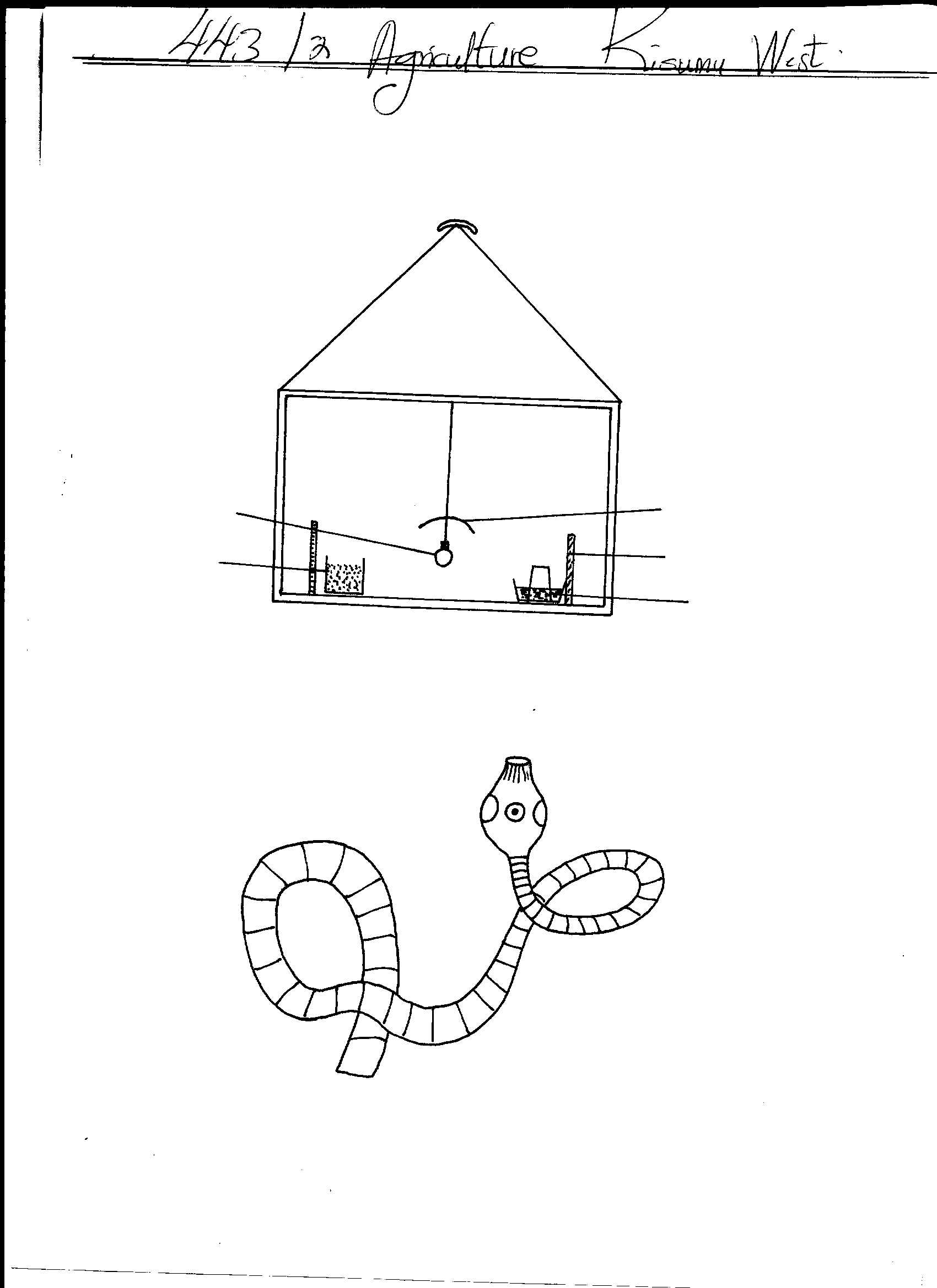 a)Identify the parts labelled P, S and R. 						      (1½marks)P ………………………………………………………………………………………..S………………………………………………………………………………………..R………………………………………………………………………………………b)What is the purpose of the part labelled Q?					           (1mark) --------------------------------------------------------------------------------------------------------------------------------------------------------------------------------------------------------------------------------------------------------------------c)State two ways by which temperature in the brooder may be raised. 		         (2marks) --------------------------------------------------------------------------------------------------------------------------------------------------------------------------------------------------------------------------------------------------------------------     d)Name two materials that would be suitable for use as litter in this brooder.	     	           (1mark)           --------------------------------------------------------		-------------------------------------------------------------19.The diagram below shows a livestock parasite.In which organ in livestock is the parasite found ? 					          (1mark) ----------------------------------------------------------------------------------------------------------------------------------Name one intermediate host of the parasite 					          (1mark)  ---------------------------------------------------------------------------------------------------------------------------------- Outline three  symptoms of attack in livestock by the above parasite. 		         (3marks)  ------------------------------------------------------------------------------------------------------------------------------------------------------------------------------------------------------------------------------------------------------------------------------------------------------------------------------------------------------------------------------------------------------20.Below is a diagram showing one of the strokes in a tractors engine. Use it to answer the questions that follow.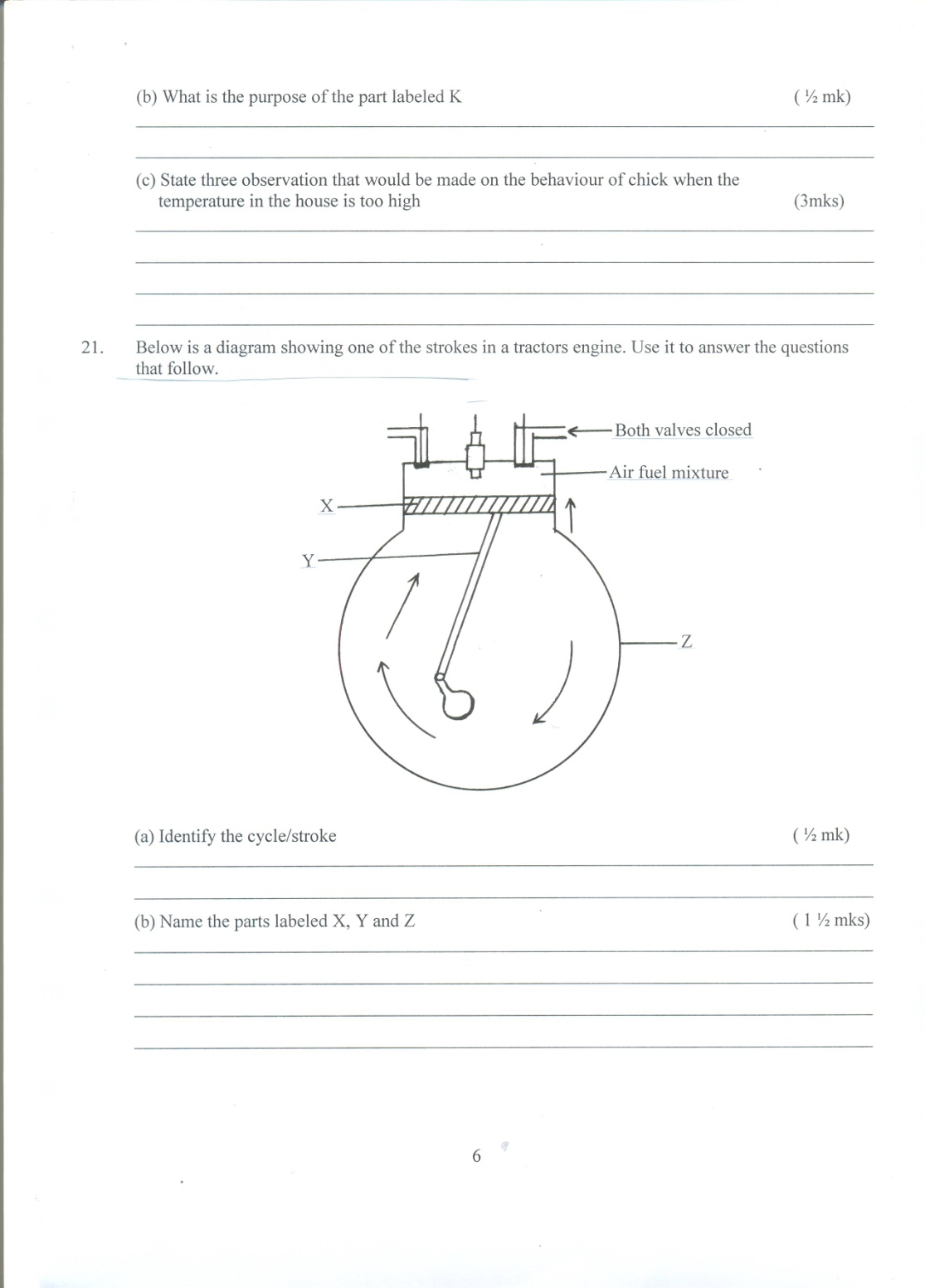 a) Identify the cycle/stroke 									    ( 1mark)--------------------------------------------------------------------------------------------------------------------------b)Name the parts labeled X, Y and Z on the diagram.					 ( 1½ marks) c) Briefly explain the cycle/stroke in (a) above 						     (2marks) ------------------------------------------------------------------------------------------------------------------------------------------------------------------------------------------------------------------------------------------------------------------------------------------------------------------------------------------------------------------------------------------------------------------------------------------------------------------------------------------------------------ 21.Below is a diagram of farm equipment. Use it to answer the questions that follow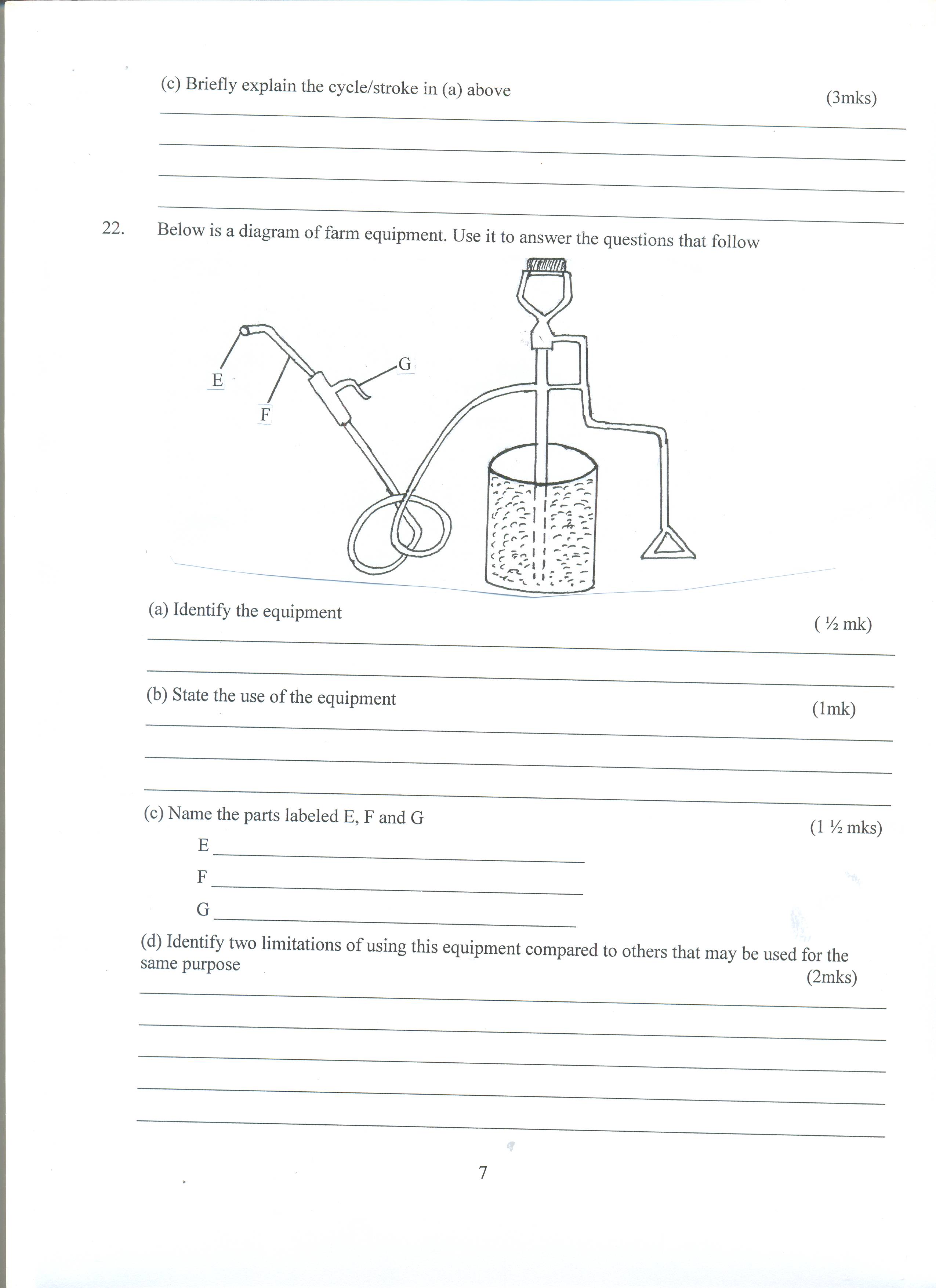 (a) Identify the equipment 									  ( ½ mark)   	---------------------------------------------------------------------------------------------------------------------(b) State the use of the equipment 								        (1mark) ---------------------------------------------------------------------------------------------------------------------------(c) Name the parts labeled E, F and G 						              (1½ marks) 		E ________________________________________		F ________________________________________		G _______________________________________(d) Identify two limitations of using this equipment compared to others that may be used for the same purpose									     	      (2marks) ------------------------------------------------------------------------------------------------------------------------------------------------------------------------------------------------------------------------------------				SECTION C (40MARKS)						Answer two questions from this section on foolscaps provided.22a)Describe the rearing of one day old chicks from the day they arrive on the farm to the point of laying. 											(15marks)    b)Compare between the use of a plunge dip and a spray race. 				(5marks)     23(a) Describe African Swine Fever under the following sub topicsCasual organism (in cattle) 						   (1mark)Symptoms 								   (4marks)Control 								   (5marks)c) Briefly describe the components of the power transmission system.   		   (10marks)24 (a) Explain five factors considered when selecting livestock for breeding:		   (5marks)    (b) Describe ten management practices carried out on cattle during parturition.     	   (10marks)   c) Describe the ensiling process.								   (5marks)  SECTIONQUESTIONMAXIMUM SCOREMAXIMUM SCORECANDIDATE SCORE       A    1- 17        30        30       B    18 -22        20        20       C      23      24      25        40        40   TOTAL                TOTAL                     90